                                  Late Shri Vishnu Waman Thakur Charitable Trust’s 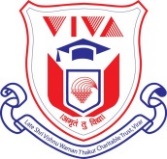 VIVA INSTITUTE OF TECHNOLOGY, AT. SHIRGAON, VIRAR (EAST), DIST. PALGHAR 401 303.===============================================================================DATE :-         /            /  Application of Grievance/s after Photo/Xerox copy/ies received.To,The Principal,VIVA Institute of Technology,Shirgaon, Palghar, Virar (East),Dist :- Palghar – 401 305.Sir,	Kum./Smt./Shri. _____________________________________________ Seat No. ________________ received Photo/Xerox Copy/ies of an assessed answer-book/s. Name of the examination ______________________________ (copy enclosed) in the subject of ____________________________________ examination held on ________________________. 	I have noticed following discrepancies, which may please be verified and corrected.My nature of Grievance/s are as under.There is mistake in total / grand total._______________________________________________________________________________________________________________________________________________________________________________________________________________There is unassessed part of question / sub question._______________________________________________________________________________________________________________________________________________________________________________________________________________Others (if any)._______________________________________________________________________________________________________________________________________________________________________________________________________________        Yours faithfully.Mobile No. _______________________	Signature of the student